清大厚德智慧女性高级研修班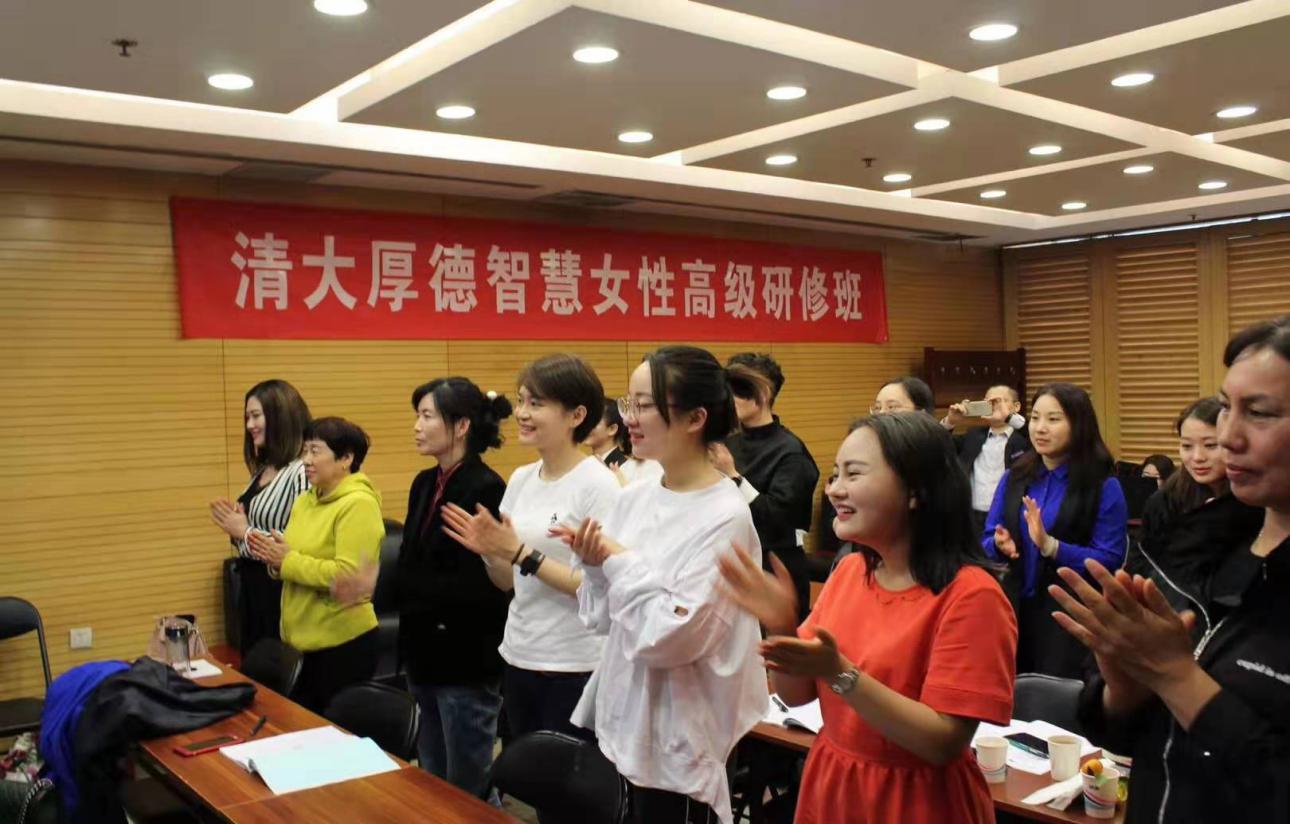 【课程背景】在当今全球化、多元化、平等化的大环境下，女性在社会中的优势和角色转换日益凸现，为了进一步提升女性的内涵和素养，培养她们拥有睿智的头脑和开阔的视野，为了快速适应对成功女性综合素质的要求，《清大厚德智慧女性高级研修班》汇聚传统与现代、东西方女性的优雅和智慧，从女性视角出发，精心凝练课程、聘请业内资深专家、文化学者，旨在培育拥有智慧、思想和高品位的成功女性，提升家庭幸福、事业成功，塑造气质与修养、理性与智慧、情感与艺术相结合的现代卓越智慧女性。时尚文化与时尚美学正悄悄地、与时俱进的走进人们生活中。现代女性自信时尚、乐观积极的精神引领着当代时尚生活的潮流。《智慧女性研修班》是专为现代都市女性推出的美学时尚、素质提升的高端课程，是交友国内外时尚权威专家和城市丽人、成功人士的最佳平台。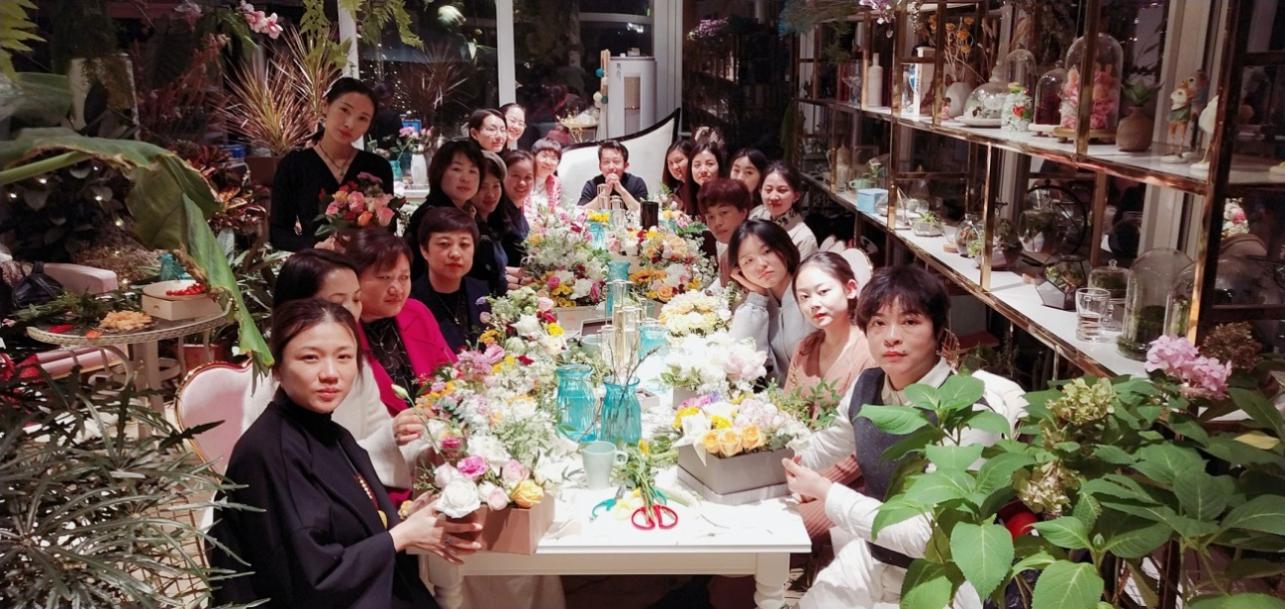 【招生对象】1、女性企业家，城市女性金领、白领；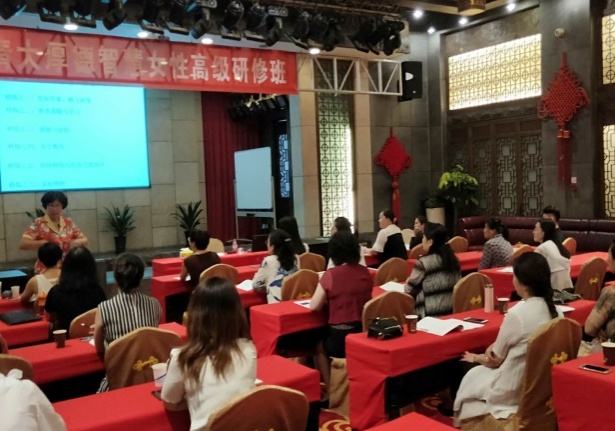 2、在其所在领域不断追求卓越的女性；3、女性休闲族、自由职业者；4、企业家夫人、高管夫人。【课程价值】女性是世界的源头，也是智慧的源头。家庭中的女性角色直接决定了整体家庭的生活品质与子女的一生。本课程将为女性学员提供一个重塑内心、改善心智的崭新模式，以及提升自我审美和塑造心灵和谐的广阔平台，从而让学员掌握更多的成就卓越的女性领导力、经营幸福人生的智慧，从更高维度上提供自身素养、经营高品质家庭生活。【学习特色】1、专为女性“量身定做”的课程  专为女性管理者而设计，旨在全方位塑造拥有智慧与魅力女性。2、低密度的非脱产学习，每个月抽一周末学2天（周六、周日），不影响公司正常的工作。3、权威的师资队伍  知名学者和女性专家授课，涉及管理、亲子教育、女性理财，健康养生及女性魅力等内容。【学制安排】学制安排：学制1年，每个月集中上课2天（周末）。学习期满，颁发“清大厚德智慧女性高级研修班”结业证书。【学费缴纳】1、学习费用：59800元（含授课费、资料费、茶点、联谊、证书费；交通食宿自理）2、老学员推荐学习费用：39800元
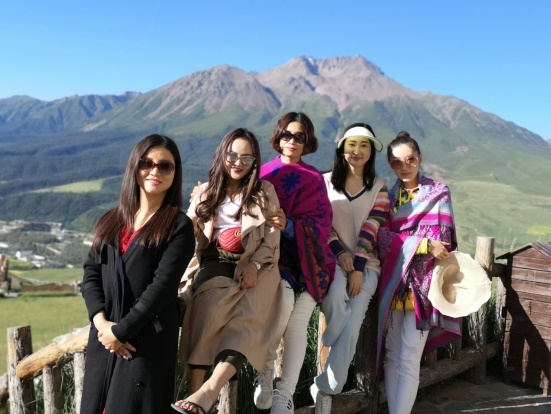 
【教学管理】1、研修班设班主任一名，负责相关的教学管理工作；由班主任协助组建班委会，选举班长等班委会人员，协助教学管理；2、班委会组织酒会、球赛、同学联谊、互访企业、成立班级企业等活动；3、评选优秀学员，颁发优秀学员荣誉证书；
4、学员在清大厚德教育研究院正式注册并进行学习管理。
【课程设置】
【往期部分授课师资】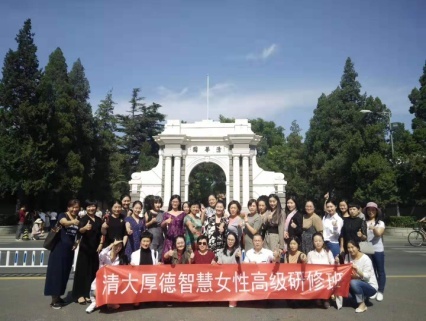 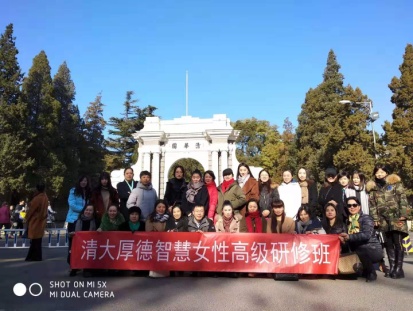 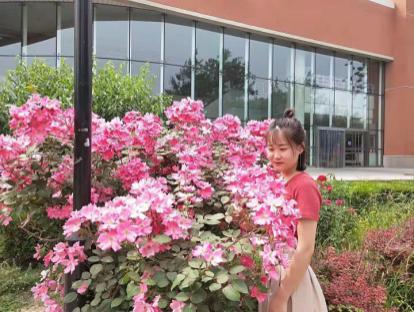 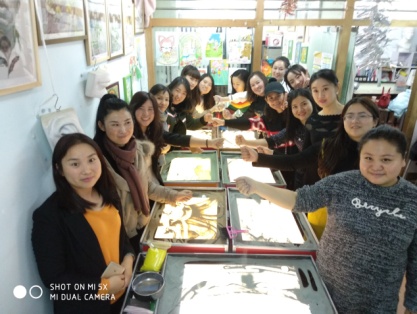 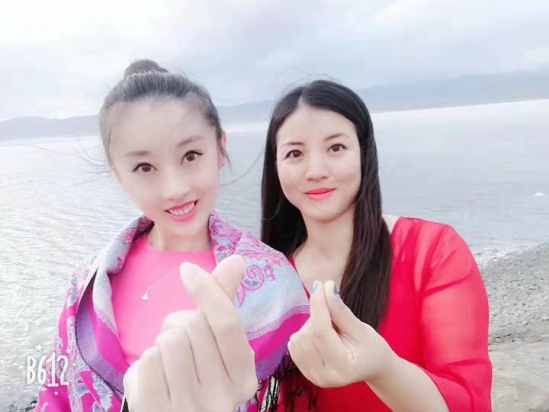 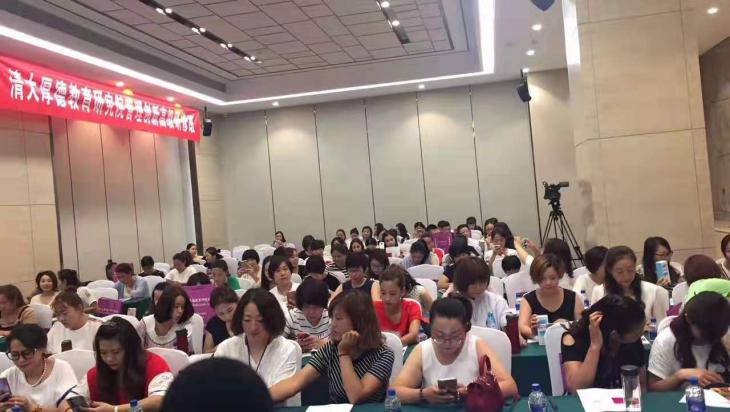 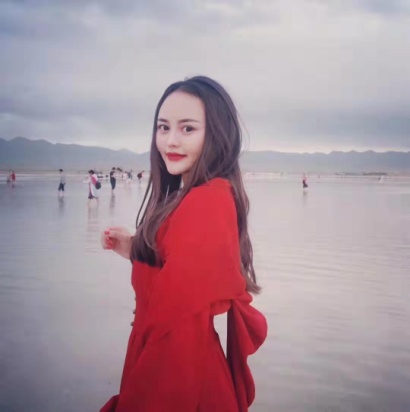 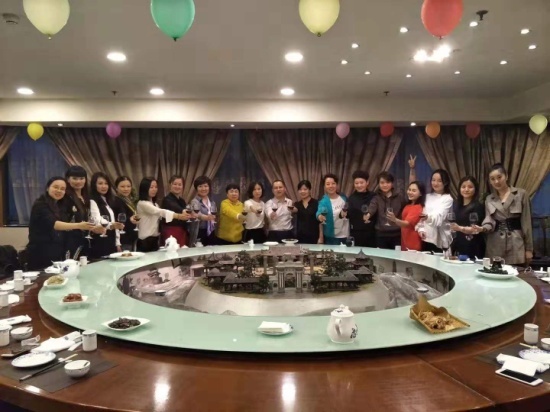 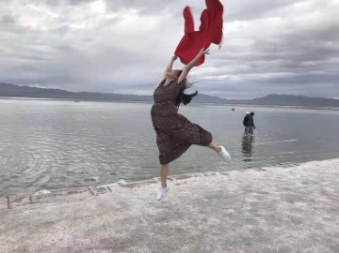 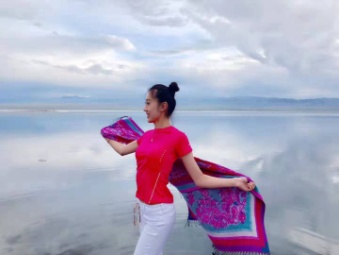 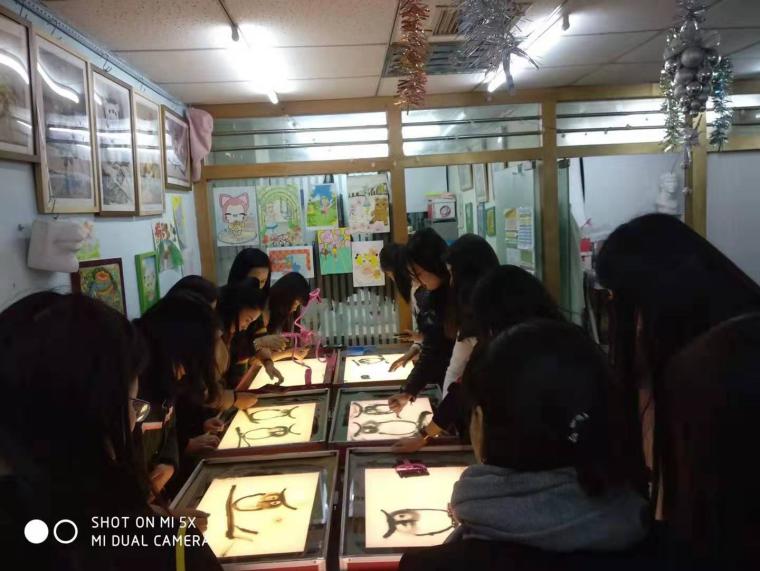 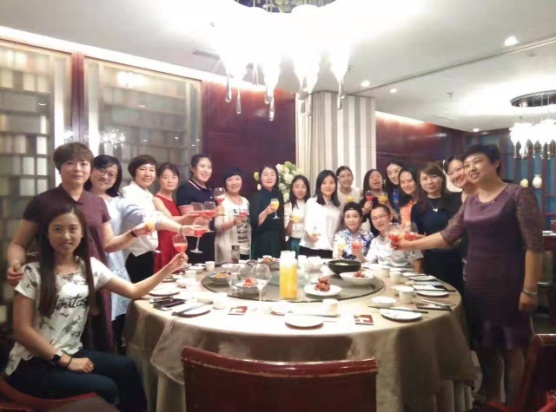 【学员感言】今天听完清大厚德智慧女性班的课后感触特别深。首先是班里氛围非常好，姐妹们都是真诚相待。其次是课程非常实用，很接地气。另外我之前试听过好几个女性班，最后选择清大厚德智慧女性班，性价比高。感谢各位老师！     ---朱同学通过一年在清华的学习，绽放后才发现自已已经蜕变成智慧女神了！                                                  ---副班长  陈同学没有丑女人，只有懒女人。不愿意用时间来装扮自己的女人，请不要对其他的美丽女人心生嫉妒不满。                                                             --赵同学人生处处靠打拼，快乐女人善打拼：一等女人拼气质，二等女人拼实力，三等女人拼运气，末等女人拼背景                                                          --张同学女人不必太美，只要有人深爱；女人不必太富，只要过的幸福；女人不必太强，只要活得尊贵！                                                         -- 袁同学【报名流程】1、提交报名申请表→ 2、资料审核→3、发入学通知→4、交纳学费       → 5、提交报名申请材料 →  6、报到上课【报名咨询】联 系 人：何老师联系电话：13911229638清大厚德智慧女性高级研修班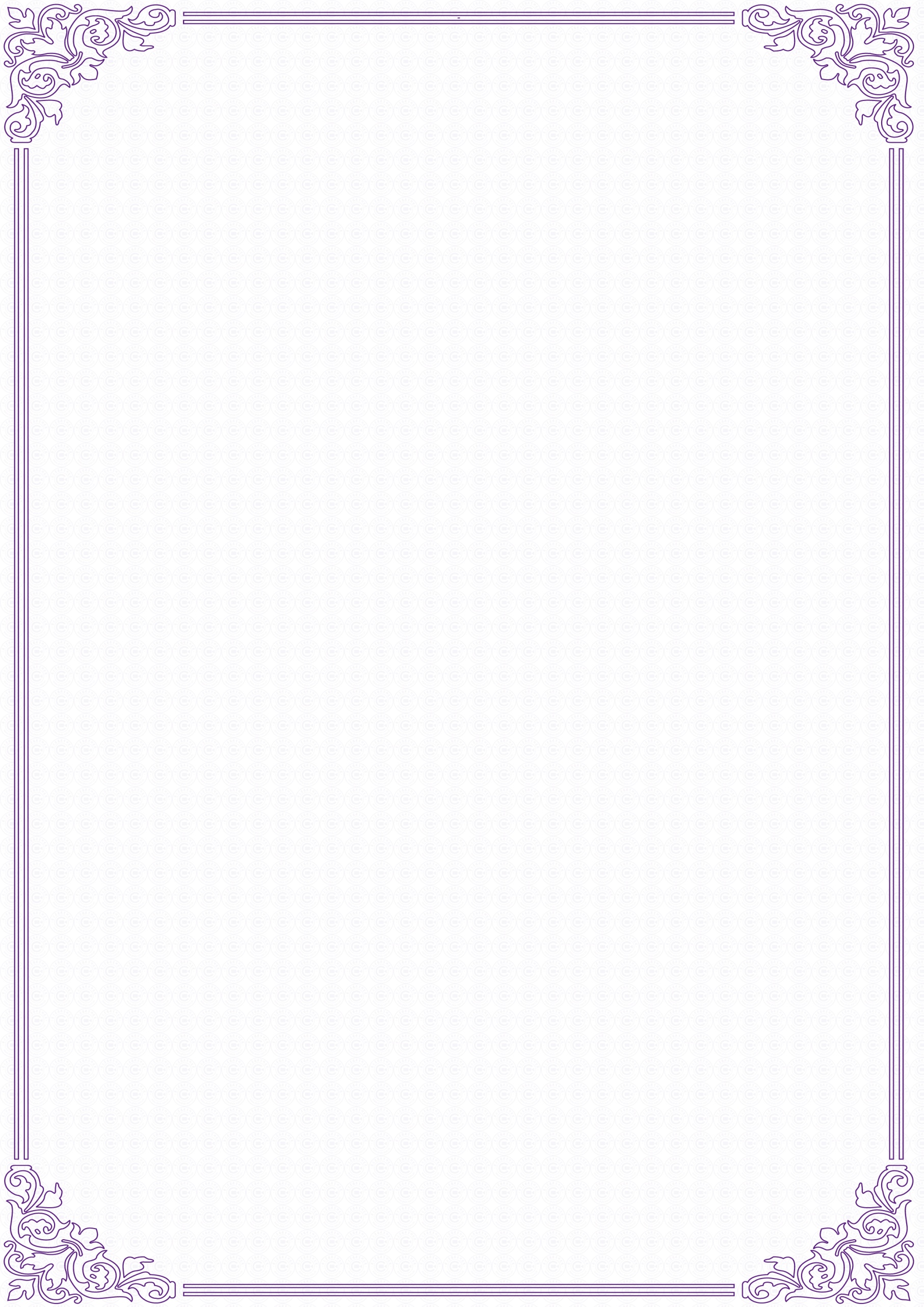 报 名 表模块一：女性领导力篇模块一：女性领导力篇女性领导艺术高层管理团队中的女性定位女性领导者的管理沟通伟人的命理女性情商与影响力女性谈判与沟通技巧女性领导风格与团队管理领导力测评与企业策略管理传统智慧与人生谋略女性心理分析与自我定位女性魅力提升女性优雅气质塑造及自我形象设计公众演讲艺术职场女性与商务礼仪卓越女性领导艺术卓越女性的情商管理女性管理者的自我管理女性双赢的沟通艺术压力管理与心理调适语言沟通与非语言沟通模块二：女性知性篇模块二：女性知性篇魅力女人形象塑造女性个性化形象设计与品位提升色彩学与自我形象设计服装、饰品选择与个性化佩戴技巧传统文化与女性修养职业女性形象塑造解读不同职位身份女性形象设计特点中外时尚文化解析古今中外贵族女性形象习惯与要求魅力女人礼仪修炼女性应具备的文化、修养素质解读形象密码闻“香”识女人--香道餐饮的进餐礼仪与得体的酒桌文化魅力女人美学鉴赏人文历史与文学素养中外音乐、美术精品赏析琴、棋、书、画、及其瑜伽学习模块三：女性理财篇模块三：女性理财篇女性理财策略企业投资行为非财务人员的财务管理家庭理财与财务管理艺术品鉴赏投资时尚及奢侈品文化女神的幸福经济学魅力女人财商修炼个人理财要点及投资策略个人理财工具财产风险管理女性幸福哲学模块四：和谐家庭篇模块四：和谐家庭篇家庭事业平衡事业与幸福女人生活经幸福女人的爱情观幸福女人的家庭经营之道内涵提升与幸福女人之关联女性幸福心理学家庭关系处理，构建和谐家庭母亲的智慧女人的力量亲子教育家庭教育与子承家业亲子教育与人格培养中国古典式激励如何做兴家旺族的智慧女性青少年非智力因素培养婚姻经营与建设亲子关系与情商管理模块五：情商修炼篇模块五：情商修炼篇情商修炼与幸福哲学女性生活方式选择压力管理与心理调适当代女性阳光心态针对性谱写女性心理分析与自我定位压力管理与心理调适中西爱情与情爱解读女人生命密码--女性情感管理女性心态与生活命运情绪与压力问题的分析从系统角度理解人际冲突压力管理与心理调适模块六：国学修身篇模块六：国学修身篇国学智慧与人生谋略传统文化与女性修养家居风水与易经智慧西方哲学与趣味人生智慧女性的茶道修炼儒释道解读人生际遇与人生境界模块七：健康养生篇模块七：健康养生篇家庭饮食健康与营养学中医养生之道茶文化、酒文化、咖啡文化之漫谈禅修养生—参禅打坐佛家养生功艺术与养生禅修养 中医文化的哲学智慧《黄帝内经》与现代养生之法读红楼梦养生运动与养生道法自然和达观心态，道德经与养太极之养生之道模块八：增值学习模块模块八：增值学习模块1、名校名企参观学习；2、户外拓展训练；3、心灵班级沙龙； 4、国外游学备注：根据学员的不同需求，研究院有调整部分课程的权利。1、名校名企参观学习；2、户外拓展训练；3、心灵班级沙龙； 4、国外游学备注：根据学员的不同需求，研究院有调整部分课程的权利。孙玉敏清华大学美术学院教授、硕士研究生导师，中国美术家协会理事，中国工笔画学会理事，中国美术家协会重彩画研究会理事，北京女美艺术家联谊会会长王薇华全球首席幸福力导师；中国地质大学博士，MBA特聘教授；著名积极心理学专家，心理学作家。出版《幸福法则》、《心理健康法则》、《幸福力》、《幸福的能力》、《公民幸福手册》、《她幸福》等多部著作。王志耘清华大学继续教育学院、特聘教授，清华大学职业经理训练中心教授会成员；中国企业文化研究会特邀研究员；中国发展战略学研究会企业战略专业委员会、 特邀研究员；北京大学、中国人民大学、浙江大学、中山大学、西北大学等多家院校客座教授安  康毕业于清华大学经济管理学院，清华大学硕士，麻省理工斯隆管理学院MBA。中国科学院心理研究所进修心理学，课程实用性强，风格严谨，诙谐幽默，深受学员喜爱，学院派与实践派相结合李广宇清华大学特聘教授；战略定位课程-主讲人；罗盘战略定位培训机构-高级分析师；深入研究及实践特劳特战略定位理论多年

谷晟阳中国古法风水传承人；国际易学联合会特邀专家；台湾大汉易经学院名誉院长；香港道家茅山正法传人；国家战略人才库特殊型人才；道家太极辟谷禅修功法创始人；中国建筑环境高级咨询师；中国狮子联会大连报恩会会长马溪芮中国传统香文化研习者；三昧兮工舍主理人，平常香课讲师。专注文人香事文化与古方复原，发心将传统天然香品融入现代生活。二零一四年四月，正式创立“三昧兮工舍”。黄  菡著名情感评论专家，南京大学社会系社会心理学博士黄菡，江苏省社会心理学会副会长，江苏省领导研究会副秘书长

 Allen                                中国著名时尚创意策划人；国家注册高级形象设计师；日本COLOR TOP色彩机构高级讲师；贵州卫视非常完美特聘造型师；中国国际时尚周特约造型师；国际汽博会梅赛德斯特约设计师；合作的明星有：小S、杨幂、桂纶镁等；合作杂志：《男人装》、《芭莎》等；合作影视：《北京遇上西雅图》、《一仆二主》、《奋斗》等。杨  澜知名媒体人，阳光媒体投资控股有限公司董事局主席，曾被评选为“亚洲二十位社会与文化领袖”、“能推动中国前进、重塑中国形象的十二位代表人物”、“《中国妇女》时代人物纪 宇十大华人心理咨询师之一、知名微表情专家、东方卫视《极限挑战》,浙江卫视《奔跑吧》,芒果TV《勇敢的世界》等数十个媒体节目心理专家张怡筠活跃于媒体的心理学专家，大学教授，二级心理咨询师，工作重点为情商的全方位研究及推广，专业的学理训练，丰富的演说经验，使得张博士能整合各派心理学理论，并以深入浅出的方式，发展出实用的生活技巧。苏  芩时下最火的情感心灵导师，著名情感心理作家，“新女学”发起人，新浪腾讯、搜狐女性情感专家，历任媒体主编、全国多家电（视）台、平面媒体情感专家顾问张  玲莱佛士国际学院服装设计教师、服装设计师、国际认证形象顾问、职场形象研究专家、女性形象研究专家，现任中国形象设计协会副会长及国际形象协会北京分会副会长李真顺中国第一位持证演说家、中国名人演说家协会副主席、中央电视台全国讲解员演讲大赛评委、清大厚德教育研究院专家委员会委员、国内演说教育界极具影响力的金牌导师李玲瑶美籍华人，经济学博士（国际金融专业）；北京大学经济学院兼职教授、清华大学特聘教授；并执教于北大、清华、浙大等名校；中国女性修养培训机构——坤德院名誉院长；《女人的成熟比成功更重要》畅销书作者马忆南北京大学法学院教授，中国法学会婚姻家庭法学研究会副会长郭  颖中国地质大学（北京）珠宝学院副教授、副院长；中国文化网络传播研究会常务理事兼国器中心主任；中科协全国矿物学首席科学传播专家；中国硅酸盐学会测试分会理事；中国珠宝玉石首饰行业协会学术教育专业委员会委员；北京市珠宝与矿物材料实验教学示范中心副主任王 鹏高级古琴制作师、中国乐器制作协会常务理事于际敬压力与情商管理专家、心理治疗师、剑桥大学国际职业培训师
董如峰心理咨询师；中国心理卫生协会会员；英国剑桥经理人协会认证企业培训师；中央人民广播电台、北京人民广播电台、《心理月刊》等媒体心理专家任德山历史学者、书画家、辞书家、出版家；中央电视台书画频道《蓝珊瑚艺术大讲堂》主讲人；曾任艺术大师黄胄馆长助理；原北京燕山出版社社长；原中央编译出版社编审、首席出版家。王 冠国家级金话筒主持人获得者；中央人民广播电视台的台柱子；他创办并主持的《王冠红人馆》作为王牌节目，深受全国听众喜爱，蜻蜓FM播放量超过3.3亿张立新中国笑疗第一人，中国笑疗研究中心理事长，美国自然医学协会委员邢亚辉尼康特邀专业摄影讲师、国家金牌摄影培训师、美国PPA职业、英国商业人像摄影协会会员、清大厚德教育研究院专家委员会委员吕新会毕业于北京中医药大学；著名中医养生美容专家；中国民族医药学会科普分会常务理事；清大厚德教育研究院专家委员会委员；《漂亮女人》杂志、《都市主妇》杂志、《红妆资讯》特约撰稿人白金玲复旦大学金融学硕士；中国金牌家庭理财师；吴晓波频道特约嘉宾理财周刊首席理财教练；清大厚德教育研究院专家委员会委员备注：根据老师时间安排和学员学习需求，研究院有调整部分师资的权利备注：根据老师时间安排和学员学习需求，研究院有调整部分师资的权利姓名性 别民 族出生日期身份证学 历手 机座机传 真单位名称职务单位地址邮编公司网址邮箱工作经历学费原学费59800元；现特惠：39800元原学费59800元；现特惠：39800元原学费59800元；现特惠：39800元原学费59800元；现特惠：39800元原学费59800元；现特惠：39800元提升方面联   系方   式联系人:   电话:  传真：地址：     邮编：联系人:   电话:  传真：地址：     邮编：联系人:   电话:  传真：地址：     邮编：联系人:   电话:  传真：地址：     邮编：联系人:   电话:  传真：地址：     邮编：备注